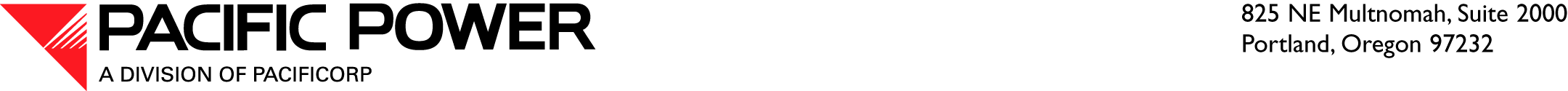 July 31, 2012 ELECTRONIC FILING  OVERNIGHT DELIVERY Utilities and Transportation Commission
  98504-7250Attention:	David W. Danner
		Executive Director and SecretaryRE:	Reporting of Customer Guarantees and Network PerformanceDear Mr. Danner:PacifiCorp, d.b.a. Pacific Power & Light Company (Company) has been filing semi-annual reports on customer guarantees and network performance in accordance with a letter dated February 2, 2005 (Letter) from Carol J. Washburn and Order 01, Docket UE-042131 (Order). The Order directed the Company to file such reports based on a schedule set by the Washington Utilities and Transportation Commission (Commission) Secretary. The Letter directs the Company to file semi-annual reports for a period of three years commencing April 1, 2005. The Company has reviewed its records and determined that it has been filing semi-annual reports on customer guarantees and network performance beyond the expiration of the three-year reporting requirement. The purpose of this letter is to notify the Commission that the Company will discontinue providing the semi-annual reports. The Company will continue to submit annual reports as required in WAC 480-100-383 and WAC 480-100-398.	 Please do not hesitate to contact Carla Bird at 503-813-5269 if you have any questions.Sincerely,William R. GriffithVice President, Regulationcc:	Steven King	Roger Kouchi